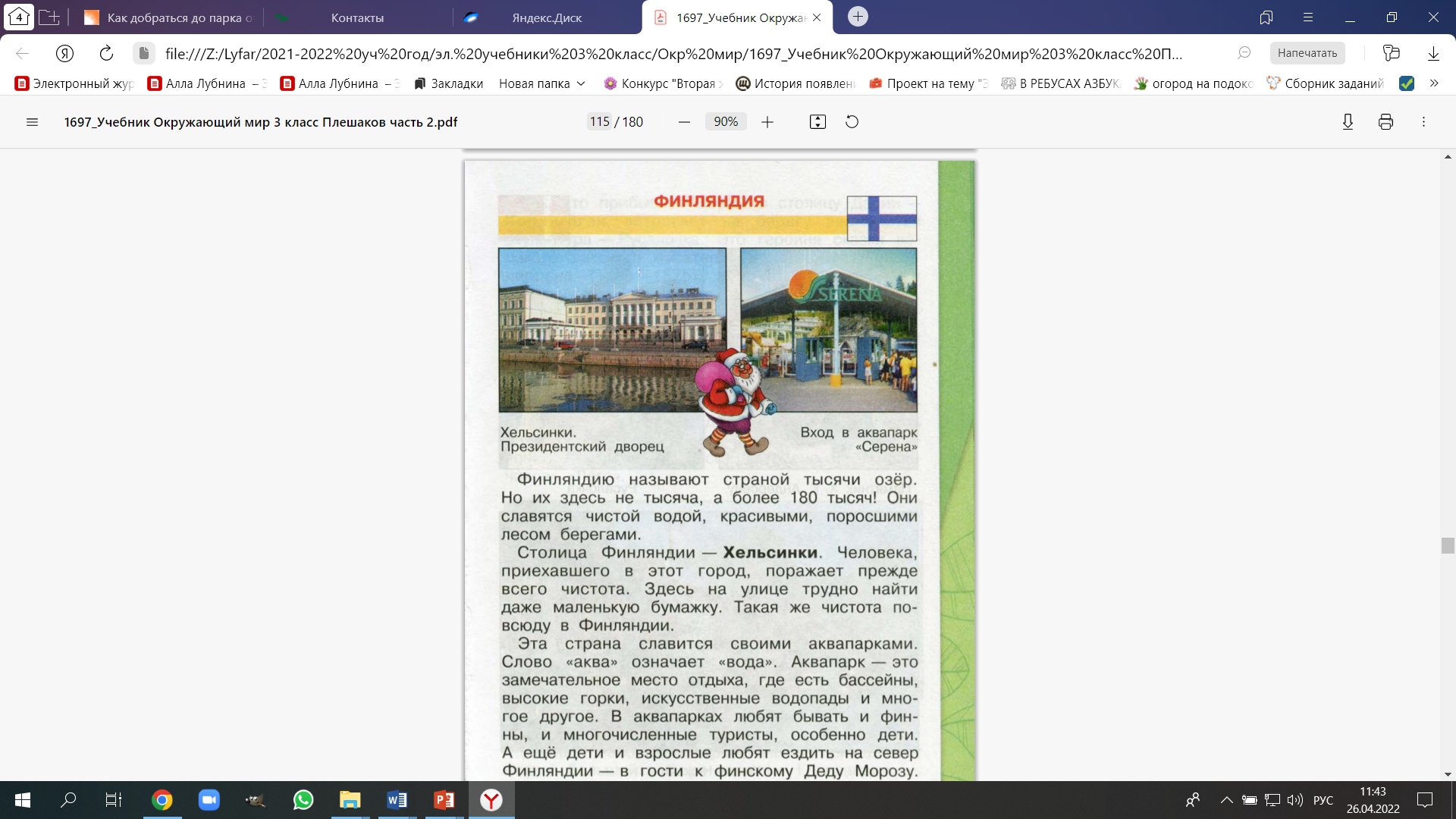 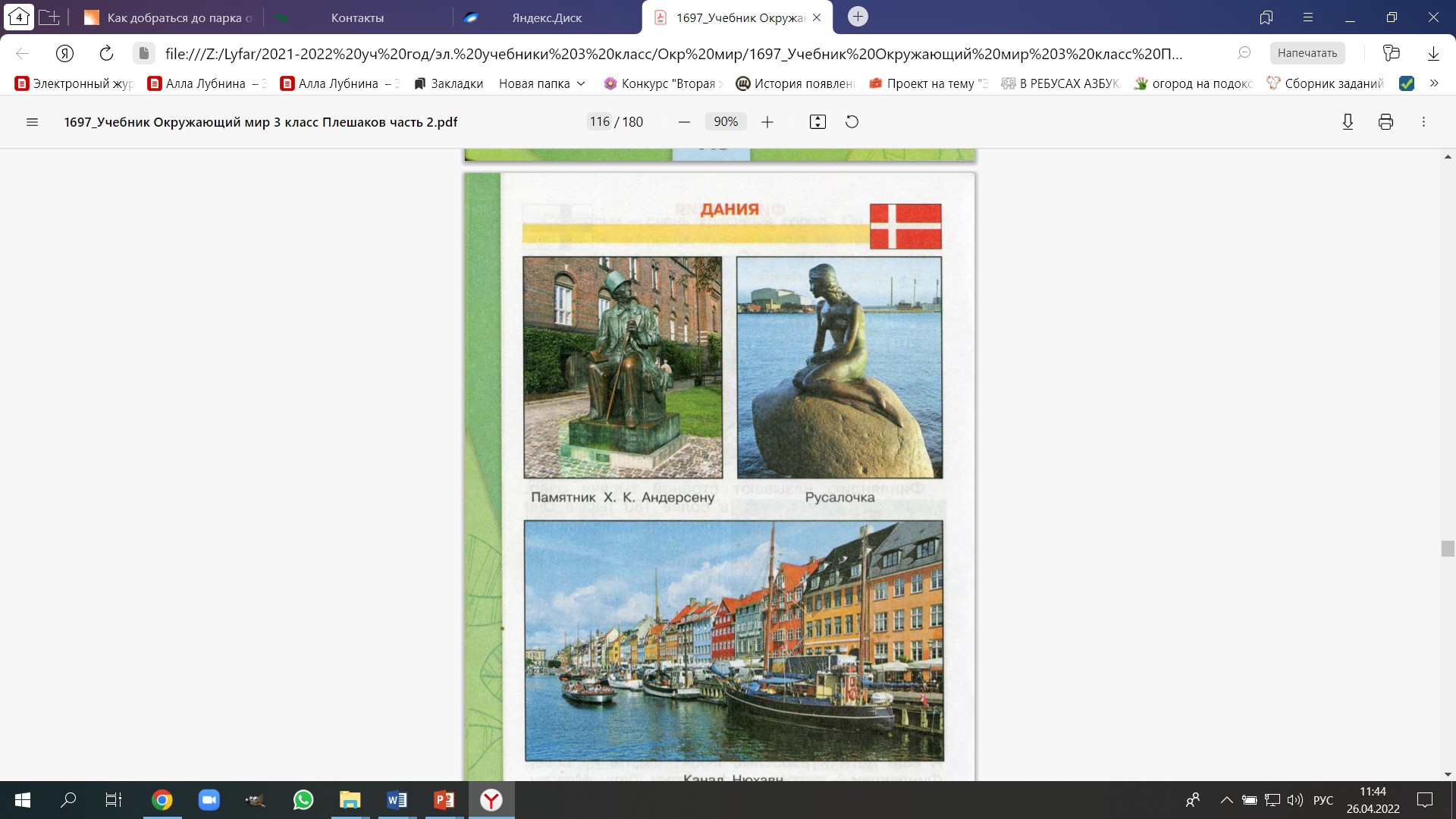 Королевство Дания расположено в северо-западной европейской части на полуострове Ютландия. Столица Дании –Копенгаген. Это самый старейший город из всех в Европе. Он знаменит тем, что именно здесь родился и творил сказочник с мировым именем Ганс Христиан Андерсен, создавший множество произведений, которые полюбились детской аудитории. 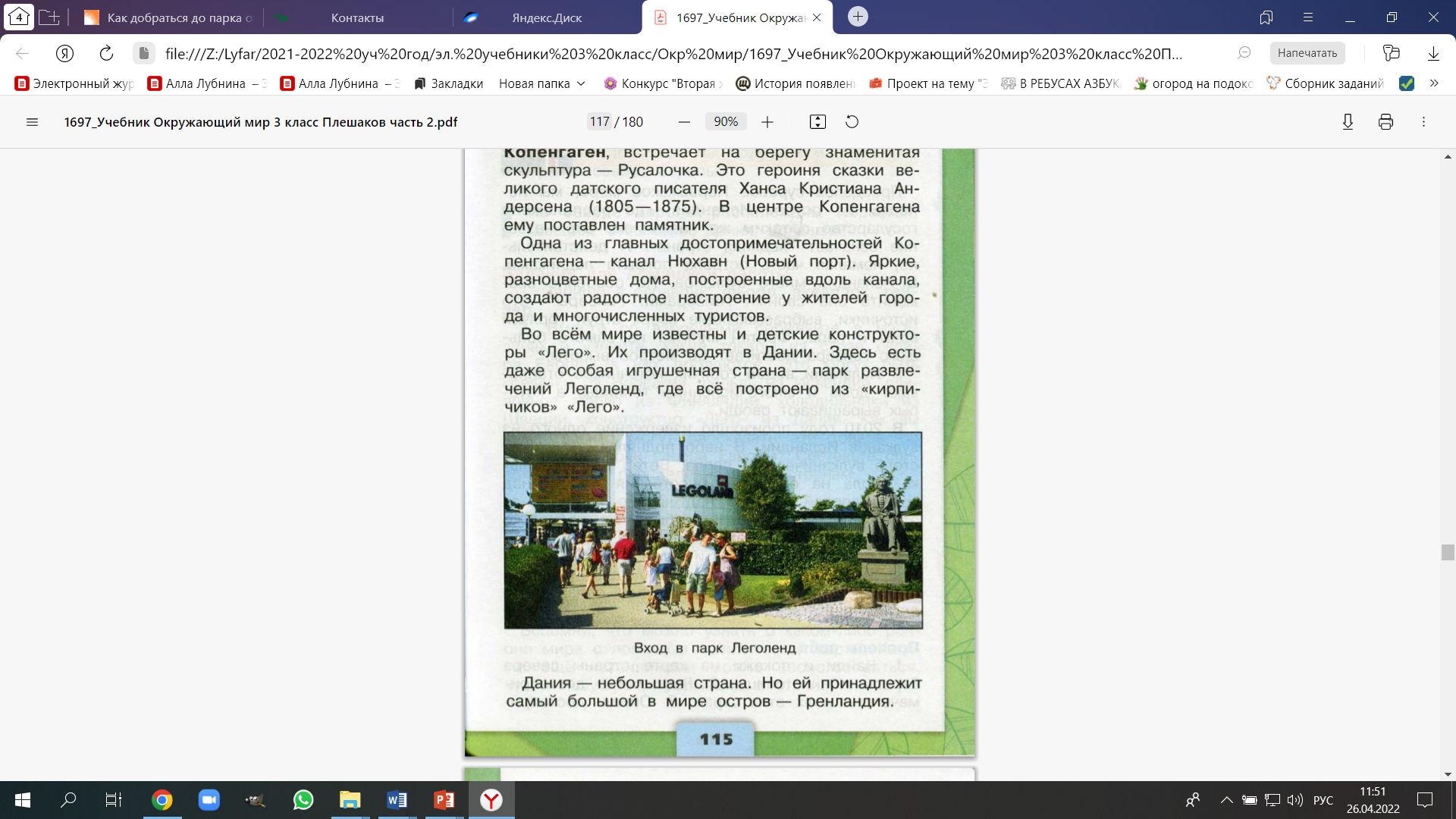 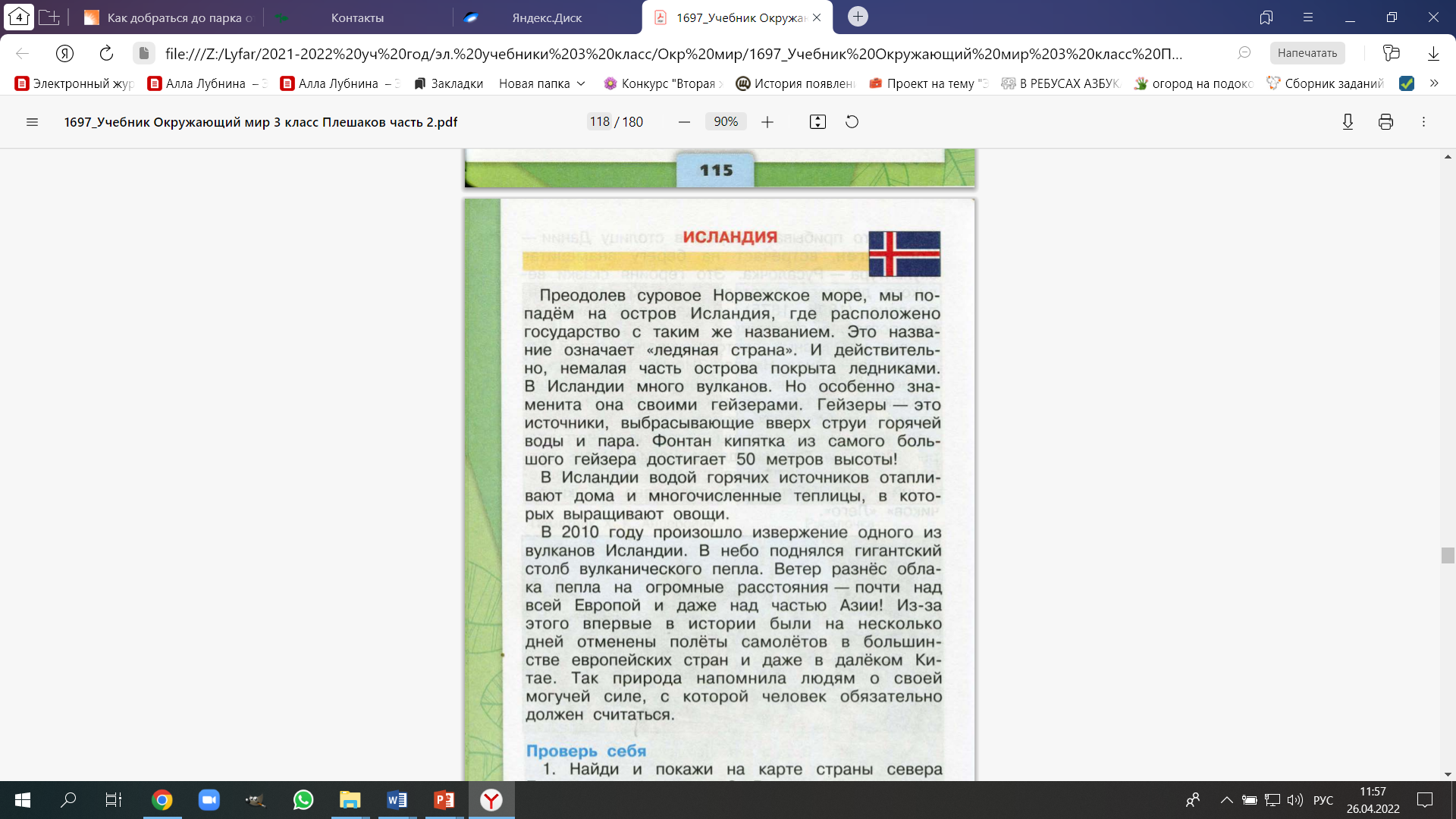 Исландия – это красивая и очень интересная страна. Располагается на острове в северной части Атлантического океана, между Северной Америкой и Европой.  Исландию называют «страной льдов», хотя только десятая часть территории острова покрыто ледниками. Столица Исландии – Рейкьявик. Этот город является самой северной столицей мира .  Исландия - маленькая страна. Эта страна знаменита своими действующими вулканами.Во главе Исландии стоит президент, которого избирают на выборах.  Официальным языком страны считается исландский, в школах так же изучают английский и датский.В озерах и реках Исландии очень много рыбы и поэтому, до недавнего времени, главным источником доходов в стране было рыболовство. Главной отраслью сельского хозяйства является овцеводство. Известная на весь мир исландская шерсть – важная часть дохода страны.Для туристов Исландия привлекательна, прежде всего, своей неповторимой природой. Горные дороги, действующие вулканы, живописные водопады и прозрачные озера не оставят никого равнодушным.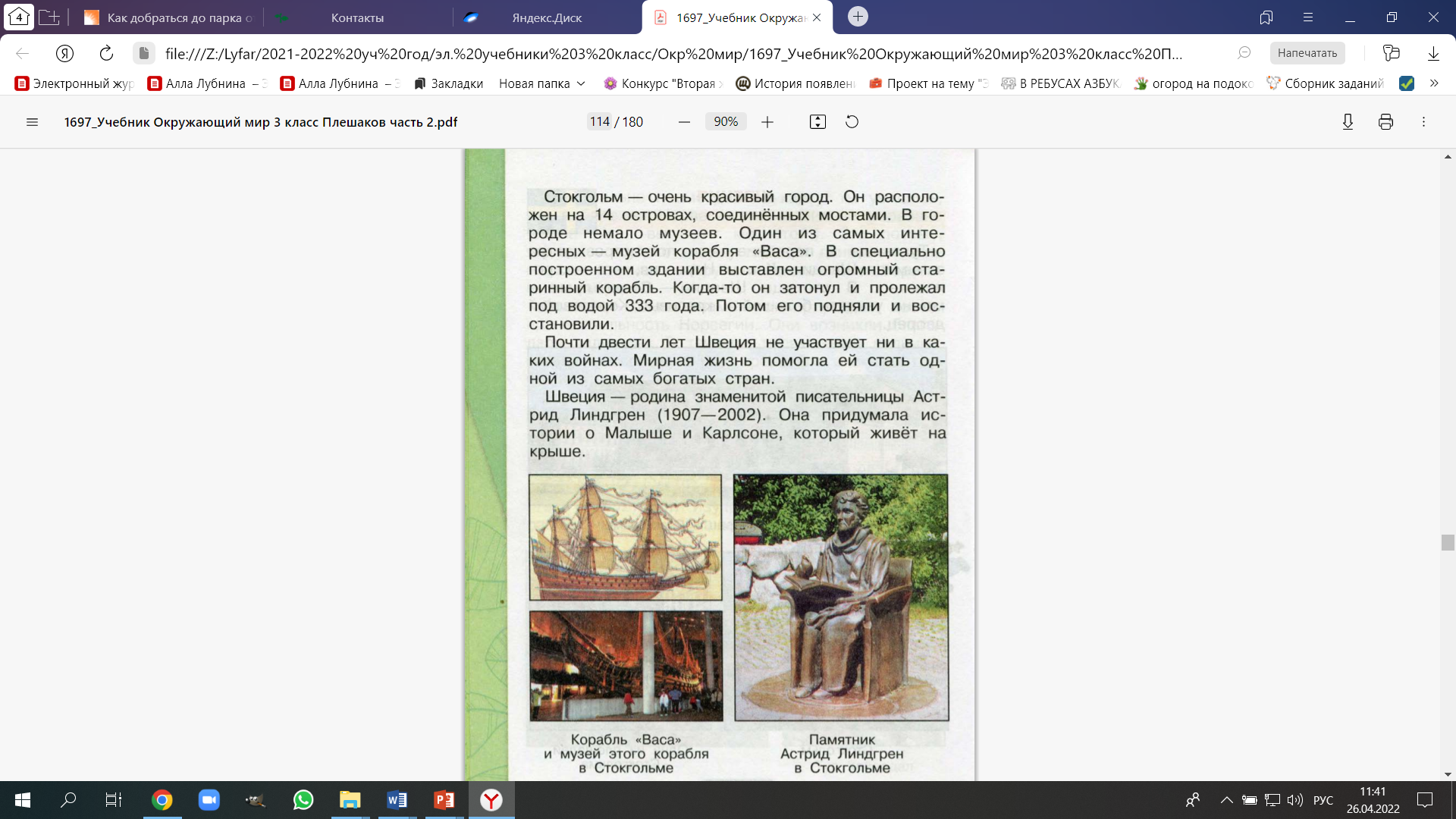 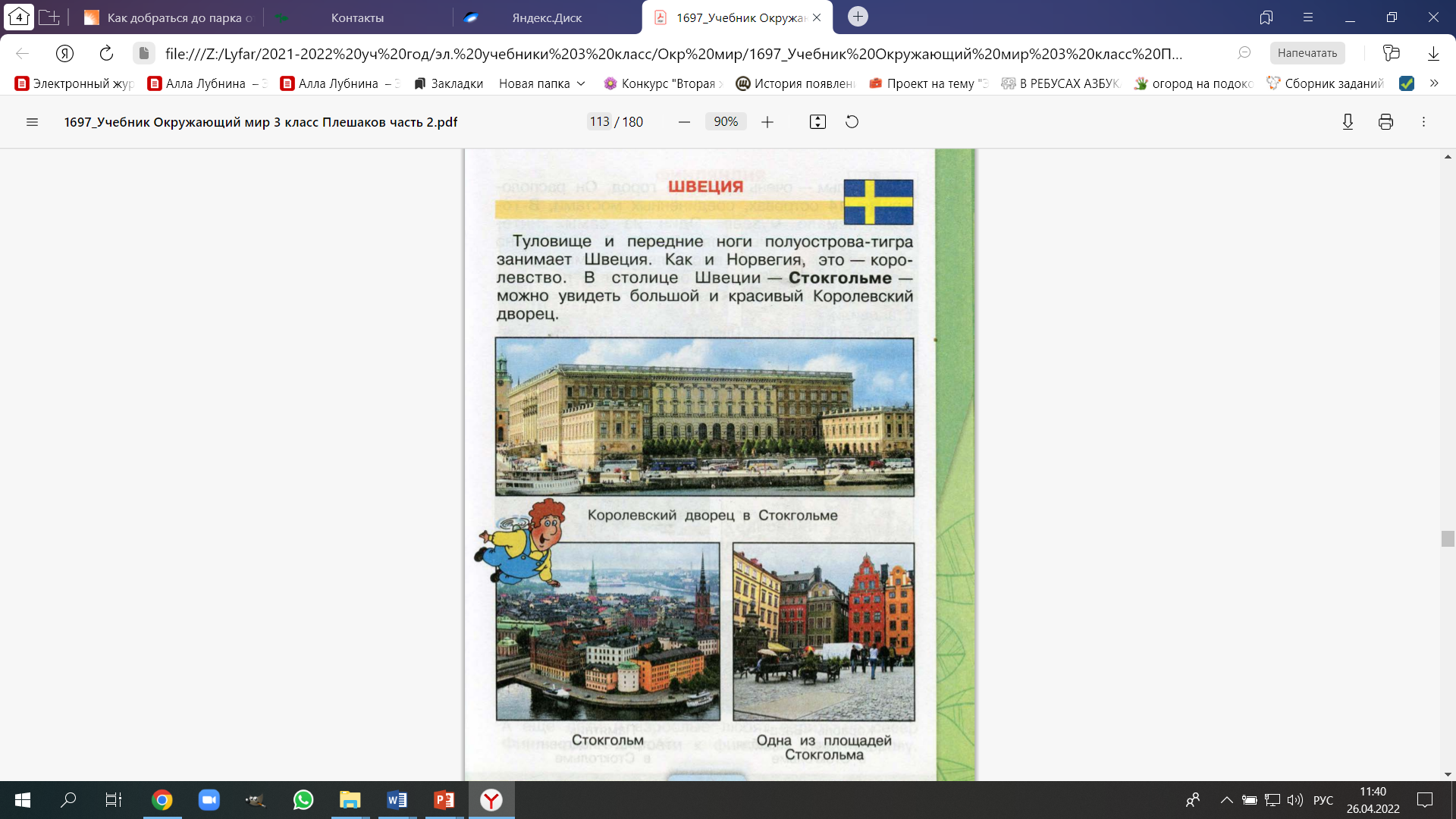 Reading taskEric sighed heavily. Then he heard a little buzzing sound. The buzzing got louder and louder, and he suddenly saw a fat little man slowly flying past the window. It was Karlsson-on-the-Roof! But, of course, Eric did not know that.Karlsson gave Eric a quick glance and sailed on. He circled over the rooftop of the house opposite, rounded the chimney, and then flew to Eric's window. Eric stood silently watching, but he had butterflies in his tummy from the excitement. After all, it isn't every day that a fat little man flies past your window. At last Karlsson slowed down close to the window ledge. "Hi-ho!" he said. "May I take a seat?" "Oh, please do," said Eric. "Isn't it difficult to fly like that?" he added. "Not for me," said Karlsson importantly. "For me it is not at all difficult, because I am the World's Best Stunt Flyer. But I wouldn't advise to try." Eric decided not to try and copy Karlsson's flying antics. "What's your name?" asked Karlsson. "Eric," he replied. "Eric Ericson."  I'm called Karlsson," said Karlsson, "Only Karlsson, nothing else. Hi-ho, Eric!" "Hi-ho, Karlsson," said Eric. "How old are you?" asked Karlsson. "Seven," said Eric. "Good! Stay at seven," said Karlsson. Quickly he swung one of his fat little legs over Eric's window ledge and stepped into the room. "And how old are you?" asked Eric, because he thought Karlsson had a childish appearance for a man. "I?" said Karlsson. "I'm a Man in his Prime, that's all I can say."Eric did not quite know what this meant, to be a Man in his Prime. He wondered if he himself was perhaps also a Man in his Prime without knowing it, so he asked, "Which years are one's prime?" "All of them," said Karlsson in a satisfied voice. "At least as far as I'm concerned. I am handsome, intelligent, and just plump enough—in fact a Man in his Prime," he said. Then he took down Eric's steam engine from the bookshelf. "Shall we start it?" he suggested. "Daddy won't let me," said Eric. "Either Daddy or Bobby must be here when I want to work it." "Daddy or Bobby or Karlsson-on-the-Roof," said Karlsson. "The World's Best Steam Engineer, that's Karlsson-on-the-Roof. Tell that to your Daddy for me."